LEI Nº 924, 04 DE ABRIL DE 2023. "AUTORIZA O CHEFE DO PODER EXECUTIVO MUNICIPAL A EFETUAR A DOAÇÃO DE UNIFORMES A ASSOCIAÇÃO DE BOMBEIROS COMUNITÁRIOS DE PONTE SERRADA – ACBCPS, CONFORME ESPECÍFICA”OSMAR TOZZO, Prefeito Municipal de Passos Maia, Estado de Santa Catarina, no uso de suas atribuições legais, estribado no art. 62, V, da Lei Orgânica Municipal FAZ SABER a todos os habitantes do município que a Câmara Municipal de Vereadores aprovou e ele sanciona e promulga a seguinte Lei:Art. 1º Fica o Poder Executivo Municipal autorizado a efetuar a compra e doação de R$ 24542,50 (vinte e quatro mil, quinhentos e quarenta e dois Reais e cinquenta centavos) em uniformes conforme especificados no Anexo Único desta LEI, à Associação de Bombeiros Comunitários de Ponte Serrada – ACBCPS, inscrita no CNPJ sob nº 04.633.119/0001-52.
Art. 2° As despesas decorrentes da aplicação da presente Lei correrão por conta das dotações vigentes no Orçamento do Município.Art. 3° Esta Lei entra em vigor na data de sua publicação.Art. 4° Revogam-se as disposições em contrário.Passos Maia - SC, 04 de abril de 2023.OSMAR TOZZOPREFEITO MUNICIPALAnexo I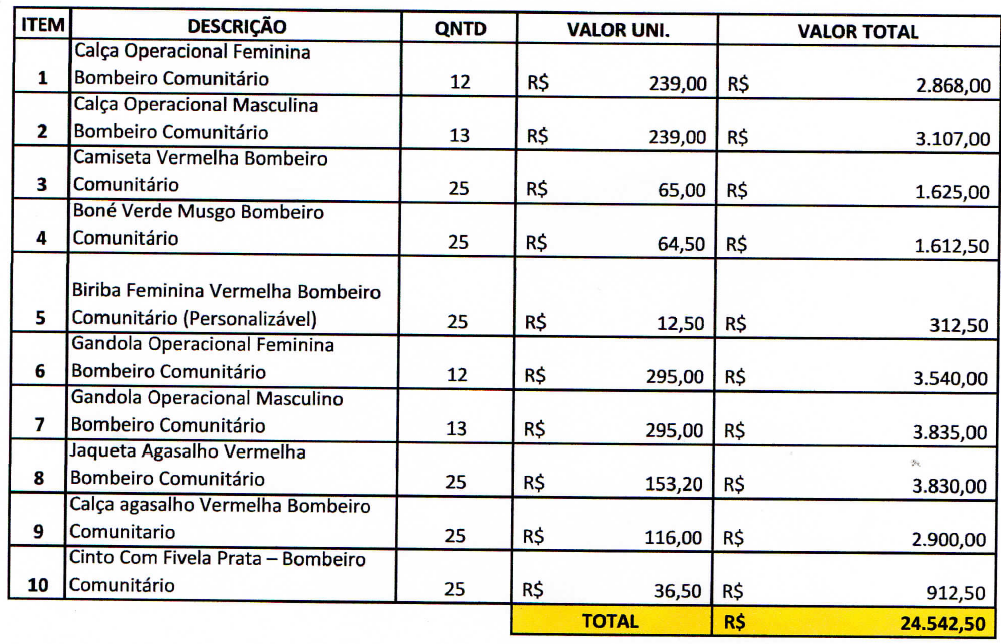 